Laporan KegiatanPengimplementasian Pendidikan Karakter dalam Perkuliahandan Pengembangan Kultur UniversitasIMPLEMENTASI PENDIDIKAN KARAKTER DALAM MATAKULIAH METROLOGI MELALUI LESSON STUDY 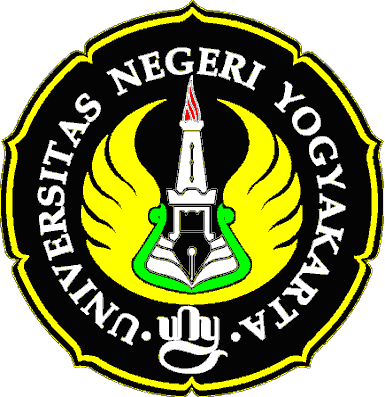 Oleh:Dr.  WagiranDidik Nurhadiyanto, MTFAKULTAS TEKNIKUNIVERSITAS NEGERI YOGYAKARTA2010Implementasi Pendidikan Karakter dalam Matakuliah Metrologi melalui Lesson StudyOleh: Wagiran dan Didik NurhadiyantoAbstrakPenelitian ini bertujuan untuk: (1) Menghasilkan rumusan nilai-nilai karakter yang perlu ditanamkan dalam implementasi pendidikan karakter dalam matakuliah metrologi, (2) Menghasilkan rumusan implementasi pendidikan karakter dalam matakuliah metrologi berikut perangkatnya, dan (3) Menghasilkan rumusan implementasi pendidikan karakter dalam matakuliah metrologi yang efektif Penelitian ini merupakan penelitian tindakan kelas yang  terdiri dari empat komponen siklus mulai dari tahap perencanaan, pelaksanaan tindakan, observasi dan refleksi yang diikuti dengan perencanaan ulang. Penelitian dilakukan terhadap Penelitian dilakukan terhadap mahasiswa S1 Pendidikan Teknik Mesin Semester 3 yang mengikuti matakuliah Metrologi. Teknik pengumpulan data meliputi metode tes, dokumentasi, observasi, dan wawancara. Data dinalisis secara kualitatif.  Hasil penelitian menunjukkan bahwa: (1) Nilai-nilai karakter yang perlu ditanamkan berkaitan dengan implementasi pendidikan karakter dalam matakuliah metrologi meliputi: kejujuran, disiplin, tanggung jawab, memimpin, menyampaikan pendapat/negosiasi, presentasi, menghargai orang lain, kerjasama, berpikir sistem, dan bekerja di bawah tekanan; (2) Implementasi pendidikan karakter dalam perkuliahan metrologi meliputi aspek perencanaan (silabus dan rencana pembelajaran), pelaksanaan (pemilihan metode, sumber belajar, dan media pembelajaran), dan evaluasi pembelajaran (terutama dalam aspek afektif);  (3) Integrasi nilai-nilai karakter dalam perkuliahan teori metrologi lebih efektif melalui model kooperatif kolaboratif model diskusi diakhiri dengan presentasi. Sedangkan pola pembelajaran praktek yang efektif adalah dengan model peer group dengan penunjukan narasumber atau ahliKata kunci: pendidikan karakter, metrologi, lesson study